Fedorov Yuriy AnatolievichExperience:Position applied for: 3rd EngineerDate of birth: 03.02.1973 (age: 44)Citizenship: UkraineResidence permit in Ukraine: NoCountry of residence: UkraineCity of residence: KhersonPermanent address: Khersonskaya oblast, Bilozerskiy rayon, selo FedorovkaContact Tel. No: +38 (055) 223-45-81 / +38 (066) 787-25-28E-Mail: anya.skorokhod.96@mail.ruU.S. visa: NoE.U. visa: NoUkrainian biometric international passport: Not specifiedDate available from: 11.03.2014English knowledge: PoorMinimum salary: 2000 $ per monthPositionFrom / ToVessel nameVessel typeDWTMEBHPFlagShipownerCrewing3rd Engineer18.04.2012-10.09.2012SeagullCar Carrier3000NVD360UkrainaSSKSSK3rd Engineer10.04.2011-07.09.2011DanaprisCar Carrier3000NVD440UkrainaSSKSSK3rd Engineer17.07.2009-15.02.2010BerdyanskBulk Carrier30000zulzer440UkrainaTFDTFD3rd Engineer18.07.2008-10.02.2009MariupolBulk Carrier30000zylzer440UkrainaTFDTFD3rd Engineer18.07.2007-20.09.2007Nikolay LimonovCar Carrier3000NVD360UkrainaTFDTFD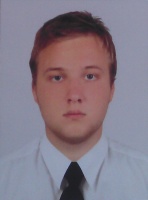 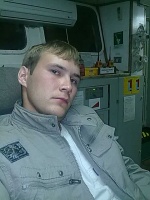 